Муниципальное автономное общеобразовательное учреждение «Школа-интернат № 4 для обучающихся с ограниченными возможностями здоровья» г. ПермиКонспект внеклассного мероприятия«Мы – граждане России»Номинация:Методическая разработка по гражданско-правовому воспитаниюКаргаполова Татьяна Геннадьевна,воспитатель, высшей квалификационной категорииКонспект внеклассного мероприятияТема: «Мы – граждане России»Цель: Формирование у воспитанников чувства гордости за свою страну.Задачи: Образовательные: Систематизировать у воспитанников знания о государственных символах, основных документах государства и гражданина. Помочь детям ощутить значимость события – вручение паспортовФормировать умение анализировать, обобщать, делать выводы, высказывать своё мнение.Формирование умение вести диалог, отвечать на вопросы.Развивающие:Развивать интерес к истории России, Развивать творческие способности детей, умение выразительно читать стихи.Воспитательные:Формировать уважительное отношение к государственным символам России (флаг, герб, гимн)Воспитывать чувство гордости за свою страну, народ, быть достойным гражданином своей страны.Коррекционные: Развивать устную речь при выполнении заданий.Развивать мышление, память, активный словарь.Формирование УДД:Личностные УДД:- формирование мотивации к обучению и познанию;- формирование целостного представления о своей стране и своем народе;- воспитывать уважение и гордость к своей Родине, быть достойным гражданином своей страны.Регулятивные УДД: - развитие способности принимать цели и задачи внеурочной деятельности, поиска средств её осуществления;- освоение способов решения проблем творческого и поискового характера;Познавательные УДД:- формирование умения строить речевое высказывание в устной речи;- установление причинно – следственных связей, построение логической цепи рассуждений и доказательств;Коммуникативные УДД:- формирование умения слушать и вступать в диалог;Планируемые результаты: - познакомить детей с основными документами гражданина и страны;- пополнить активный словарь детей на данную тему, познакомить с новыми терминами; развивать речь, внимание, память, выучить стихи и гимн России;Словарь: паспорт, Российская Федерация, символы, Конституция, Кодекс, президент, гражданин, патриот, патриотизм.Материал: презентация, иллюстрация герба, флага, портрет президента, цветная бумага, билеты, Конституция РФ, Кодексы.Ход занятия.Вступительное слово воспитателя.Тема нашего занятия: «Мы – граждане России»Сегодня мы узнаем «Что значит быть гражданином России»У нас в классе произошло знаменательное событие: Паше скоро исполняется 14 лет, и он уже получит паспорт. Вы взрослеете, и поэтому вам предстоит, сегодня сдать небольшой экзамен, который выяснит: какой ты гражданин своей страны? Что вы знаете о своей стране? Как называется наша страна?Основная часть.Вот о России и поговорим, о её символике, что к ней относится. Какой Главный документ страны? (Конституция РФ)И так, перейдём непосредственно к экзаменам.Билет №1.Вопрос 1. Как называли нашу страну в древней Руси? (Киевская Русь)Вопрос 2. Кто является Главой нашего государства? (президент)Дополнительный вопрос.Подбери однокоренное слово к слову «Родина»Билет №2.Вопрос 1. Назовите государственные символы России (герб, гимн, флаг)Вопрос 2. Какое дерево традиционно считают символом России? (берёза)- Ребята, а что такое гимн? Правильно, это главная песня страны В гимне российском есть такие слова:«Славься, страна! Мы гордимся тобой!» Что обозначают эти слова?1 Ученик:Слова написал  Сергей МихалковПонятен и близок нам смысл этих слов.Александр Александров ноты сложилРаботу над гимном так завершил.Гимн слушаем, стоя молча всегдаЕго нам включают в момент торжества.Гимн – это торжественная песня, исполняемая в особых, наиболее важных случаях. Гимн прославляет могущество и величие нашей страны. Современный гимн объединяет всех людей нашей страны, всех, кто хочет её процветания. Кто любит свою страну и гордится ей.Воспитатель: Первый символ России – гимн.2 Ученик: Второй символ России - флаг России – триколор,Полотнища в три цвета.В нём яркой красной полосойСтрана наша воспета.В России так заведено,Что любят красный цвет давно.Не зря ведь названы у насИ площадь Красной и изба,А также девица красна.	Красный цвет обозначает отвагу, мужество, героизм.Синий – это небо, верность.Белый – благородство, совершенство.Воспитатель: Оскорбление флага рассматривается как оскорбление чести народа и государства.3 Ученик: Герб – «наследство или наследие» важнейшая эмблема государства, города. Является символом единства народов России, живущих как в европейской, так и в азиатской её частях. Корона над головами орла рассматривается как символы союза краёв, областей, из которых состоит РФ. Скипетр и держава означают сильную власть, защиту государства и его единство. Всадник на груди орла – победа добра над злом, готовность нашего народа защитить свою страну от врагов.4.Ученик: Стихотворение о гербе.На герб посмотрим:Здесь орёл, да не простой – двуглавый,Символизирует страну – могучей, величавой.В Европе с Азией страна раскинулась широко – Меж океанов и морей, от запада к востоку.Вот и взирает птица – царь в две стороны внимательно:В порядке ль всё, не шёл, чтоб враг,Следит он обязательно.В руках держава, скипетр есть, над главами короныИ всадник на коне верхом,И змей копьём сражённый.Билет №3.Вопрос 1. Как называется основной документ удостоверяющий личность гражданина РФ? (паспорт)Вопрос 2. Какие ещё документы человек получает в течение всей жизни? (свидетельство о рождении, аттестат об образовании, военный билет, свидетельство о браке, пенсионное удостоверение)Дополнительный вопрос. Какой из перечисленных документов человек получает самым первым?Билет: №4.Вопрос 1. Как называется главный документ нашего государства?Вопрос 2. Как называются документы, в которых записаны своды законов и правил?(кодексы)- Кто такой «гражданин?»Дополнительный вопрос: Как называется человек, который предан своей стране?- Человек, который любит свою Родину, знает свои права и обязанности, бережет природу и ее богатства, защищает свою Родину.Ученик читает стих. «Откуда начинается Россия».Откуда начинается Россия?С лозинки, что сбежала к речке синей.А может, начинается с крыльцаИль с поля, где пшеница раскачалась,Любви к России нет у нас концаРОССИЯ, где она кончается?Россия в сердце начинается,А в нём конца и края нет.Ученик:Нет нигде привольней Родины моей,Ласково сияет солнышко над ней.Нет нигде красивей Родины моей,Белая берёзка шепчет мне о ней.Нет на свете лучше Родины моей.Учитель: Молодцы, ребята, вы достойно сдали экзамен на гражданскую зрелость. Хорошо знаете документы, которые помогают нам в жизни отстаивать свои права и исполнять свои обязанности. И наше право в 14 лет получить паспорт.- То юные граждане жизнь начинаютТо юность России в гражданство вступает!С этим документом вам предстоит идти дальше по жизни, в этом документе будут отмечаться дальнейшие вехи вашего пути: вступление в брак, рождение ваших детей.Учитель:Какие ждут нас в будущем дела?Об этом думать мы должны всё чаще.И если гражданин ты настоящий,Большой отдачи ждёт от нас страна.И подымай, бездумью вопреки,Свою решимость до конца бороться.И может, от одной твоей рукиЗависит всё, что будущим зовётся.Заключительное слово воспитателя- Ребята, вы будущее нашей страны! Я желаю вам быть достойными гражданами своей страны! Прошу встать и спеть гимн России.Список литературы:Вяземский Е.Е., Сергеев И.С., Зверев А., Следзевский И.В. УМК         «Я – гражданин России». – М.: Экзамен, 2009.Пчелов Е.В. Государственные символы России – герб, флаг, гимн: Учебное пособие М.: Русское слово, 2007.Романовский В.К. Символы российской государственности: Пособие для учителя. – М.: Русское слово, 2002,«Сборник занятий по воспитанию гражданских качеств у младших школьников» авт. Е.В. Посошенко, Москва «Аркти» 2008.«Я - гражданин России! Классные часы по гражданскому и патриотическому воспитанию» 1-4 классы, авт. О.Е.Жиренко, Е.В. Лапина, Т.В. Киселёва Москва «Вако» 2008;Приложение 1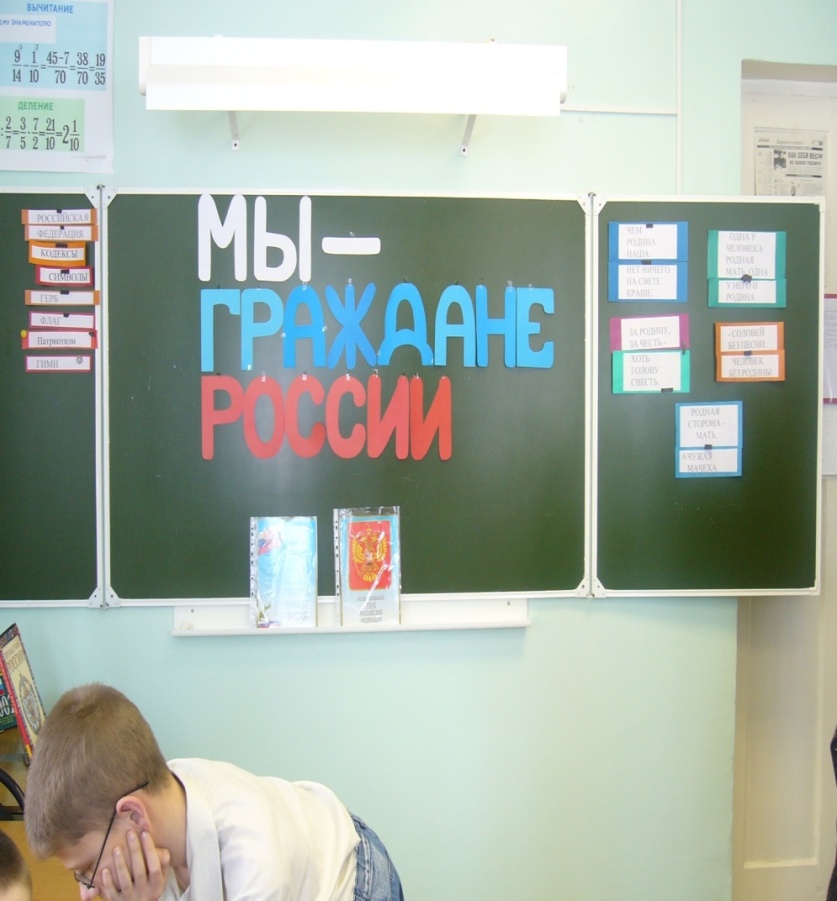 